Домашнее задание по ЭТМ 9 класс от 27.01.23Перепишите в тетрадь данный фрагмент, проанализируйте и подпишите аккорды.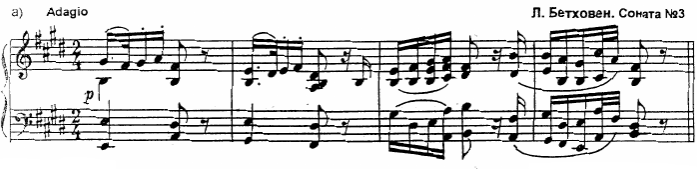 